Northland Health Consumer Council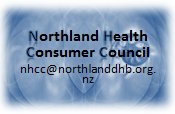 5.00pm to 7.00 pm Thursday 18 April 2019Tohorā House, Waipoua Meeting Room                                          Minutes Present/Apologies = present, x = apologies given, o = no informationNext meeting : 5.00pm to 7.00pm , 23 May 2019Next Meeting: 5.00pm to 7.00pm, Thursday 23 May 2019Venue: Waipoua Meeting Room, Tohora HouseAttendance JanFebMarAprMayJunJulAugSepOctNovDecLynne Tucker (Chair)Kathy DiamondxxKathryn SadgroveMay SeagerxLeanee Sayersxxx------------------Susan BurdettxxxxxxxRobyn O’Learyxx------------------Kristina DuranxPenny FranklynCamron Muriwai----Visitor JanFebMarAprMayJunJulAugSepOctNovDecTrudi Dahlkamp & Laura CookJohn Williams & Will MitchellAnthony PoutoIn Attendance JanFebMarAprMayJunJulAugSepOctNovDecMichael RobertsoxxxDee TelferxxxxKevi Salmonxx--Previous minutes 28 March 2019 were agreedMatters arising Apologies: Mike Roberts, Dee Telfer, Kathy Diamond, May Seager, Susan BurdettConflict of InterestIntroductionsIntroduction by Consumer Council member: Lynne TuckerThis item will be rolled over to the next meeting2.5    Lynne met with Nick Chamberlain and is now officially the Chair of the Council2.6    Robyn O’Leary and Leanee Sayers have offered their resignations due to work commitments2.7    We will continue to keep recruiting new members and interview where appropriate2.8    The members agreed that confidentiality should be added as an agenda item2.9    Penny will draft a confidentiality form for members Presentation: Anthony Pouto – Whanau Tahi implementation updateAnthony is based at Tohora House and is the Project Manager for the Whanau Tahi implementation projectThe project is about implementing shared care across NorthlandWhanau Tahi is a web based software platform and it deals with shared care plans based on the patient’s perspective. This plan outlines what the patient wants and what is important to them, it is about making the plan available to them wherever they goThe software enables access to the patient care plan online and allows the information to be shared across a whole range of servicesThere are approximately 170,000 Whanau Tahi records in Northland, everyone that has enrolled in a GP practice has a Whanau Tahi record. Data is uploaded each night from the GP practice to the Whanau Tahi record There are three groups that can access the information: staff in the hospital or GP practice that have access to clinical records,the members of the patient’s care team and the patientChild Health, Mental Health and the Psychology of Older People team have now come on board and are starting to do care plans. Rest homes are also coming on boardWhanau Tahi can also store advanced care plans and makes them available wherever the patient goesAnthony demonstrated the software to the membersThere are a 1000 users of Whanau Tahi in NorthlandThere are additional enhancements happening at the momentThe project is being implemented with Iwi providers, Allied Health, Social Services and HospiceThe initial roll was 7000 care plans in Northland, with a 1000 new care plans created last yearIf someone tries to access a record it will come up with a screen asking why you are looking at the record. It will then send an email alert to Anthony and Andrew Miller so they can monitor anything suspiciousAnthony has been working with Kathy Sadgrove on how to promote the use of the portal in the communityAnthony is happy for the members to email him for further updates on Whanau TahiSchedule of Request for Feedback                                                                                       This will be rolled over to the next meetingReview of Patient Information Documentation: Is the information useful? Is it clear/easy to understand?The members reviewed the following documents and comments were noted on the forms:Bed LeversInformation for contacts of TuberculosisResults of TB tests (Negative) to patientsDocument review process                                                                                                     The members discussed the current process for document review. It was agreed that there should be a Document Review Group which will be Penny, Camron, Sue and Kristina. Kim will send doucments to the group and they will provide feedback to Kim. When the document has been finalised it will then be presented to members at the meeting for a final sign off. Kim will create a spreadsheet of documents that have been seen and reviewedKim will discuss the suggestions changes with Sophie Cornell, Document Control SupportThe members agreed that Documentation should be added as a regular agenda itemAny other business:Penny attended the Workplace Violence Prevention Workshop and gave an update on the meeting. May will attend future meetingsKathy attended Whanau Tahi and has done some testing The members agreed to give updates on any meetings attendedActionsActionsActionsActionsKim will send Anthony Pouto’s email address to the membersKim will send Anthony Pouto’s email address to the membersPenny will draft a confidentiality statement for membersPenny will draft a confidentiality statement for membersKim to prepare a spreadsheet for Document ReviewKim to prepare a spreadsheet for Document Review